¿Cómo se gestionan 16 millones de piezas al día?La nueva Control Tower  gestionará en tiempo real la ubicación de los más de 16 millones de piezas que necesitan en SEAT Martorell diariamente para fabricar 2.300 coches Gracias a este nuevo sistema los clientes podrán reconfigurar sus vehículos incluso después de haber realizado el pedidoLa Control Tower ha sido seleccionada en el Innovation Day de SEAT, que reconocen los proyectos más innovadores de la compañía impulsados por sus empleadosMartorell, 26/09/2019. Un videowall dividido en diferentes pantallas donde no dejan de actualizarse números, gráficos, mapas con itinerarios, claves… Parece la torre de control de un aeropuerto, pero no. Es la Control Tower de SEAT en su Centro Logístico, un nuevo sistema encargado de que los datos de los 16 millones de piezas que se necesitan al día para fabricar alrededor 2.300 coches se transmitan en tiempo real.Conectados con la innovación:  En tan solo 26 semanas en el Centro Logístico de SEAT han  arrancado un proyecto pionero con el que a través de una aplicación gestionan en tiempo real la localización exacta de cada una de las piezas que conforman un coche, conectada con las necesidades de producción. “Será la primera vez que SEAT dispondrá de información en tiempo real del flujo de materiales, alertas de tránsitos y consumo de materiales de producción. La información que antes nos llevaba horas conseguir y muchas llamadas de teléfono, ahora la veremos actualizada en segundos”, afirma el director del proyecto, David Castilla.200.000 datos clave al día actualizados a tiempo real: Un coche es un puzle en el que todas las piezas son imprescindibles, por lo que es clave saber dónde está cada una y si llegará a tiempo. “Buscamos controlar todo lo posible, desde stocks del proveedor hasta eventos de la línea de producción, transporte y centros logísticos”, asegura Castilla. Además, estos datos son la base para poder utilizar las herramientas predictivas y poder así solucionar incidencias antes de que se produzcan. “Este proyecto pionero de SEAT demuestra la capacidad del equipo de logística y producción en el desarrollo de la transformación digital de nuestros procesos. Ha sido un gran esfuerzo, pero podemos decir que tras 26 semanas hemos dado un gran salto en el que nuestros clientes se verán beneficiados al conocer toda la información importante sobre el estado de su vehículo y los tiempos de entrega”, afirma el Dr. Christian Vollmer, vicepresidente de Producción y Logística de SEAT. Acortando tiempos: Con este pionero sistema, el objetivo en un futuro cercano es disminuir los plazos de entrega de los pedidos. “El comprador será parte del proceso de planificación, pudiendo incluso indicarnos cambios de color del coche antes de que se pinte o de montar piezas concretas. Este proceso nos permitirá conocer mejor lo que realmente quieren los clientes y transformar la cadena de suministro para adaptarla y dirigirla a lo que necesitan”, comenta Enric Martí, responsable de Logística de SEAT.Más eficiencia, menos CO2: Otro gran beneficiado es el medio ambiente, ya que uno de los objetivos de este proyecto es mejorar los itinerarios de transporte de materiales. Para ello han creado un aplicación que geolocaliza a los transportistas, permitiéndoles interactuar en tiempo  real. La aplicación lleva incluido el primer predictivo ETA (Estimated Time of Arrival). En futuras fases del proyecto quieren implementar herramientas predictivas del clima para así ofrecer rutas alternativas y acortar los tiempos en carretera. Rutas más eficientes y con menos emisiones de CO2.Innovation Day: Esta aplicación les ha valido para ser seleccionados en el Innovation Day de SEAT, que reconocen los proyectos más innovadores de la compañía impulsados por sus empleados. “En esta fase hemos conseguido prever necesidades de la línea con mucha anticipación. El beneficio directo es para el cliente, ya que le aseguraremos el plazo de entrega al saber con certeza que las piezas de su coche estarán en la fecha prevista de su fabricación”, comenta el director del proyecto.SEAT es la única compañía que diseña, desarrolla, fabrica y comercializa automóviles en España. Integrada en el Grupo Volkswagen, la multinacional, con sede en Martorell (Barcelona), exporta el 80% de sus vehículos y está presente en 80 países de los cinco continentes. En 2018, SEAT vendió 517.600 coches, la mayor cifra en los 68 años de historia de la marca, logró un beneficio después de impuestos de 294 millones de euros y un volumen de negocio récord de casi 10.000 millones. El Grupo SEAT cuenta con más de 15.000 profesionales y tiene tres centros de producción: Barcelona, El Prat de Llobregat y Martorell, donde fabrica el Ibiza, el Arona y el León. Además, la compañía produce el Ateca en la República Checa, el Tarraco en Alemania y el Alhambra en Portugal, y próximamente empezará la fabricación del Mii electric en Eslovaquia.  La multinacional cuenta con un Centro Técnico que se configura como un hub del conocimiento que acoge a 1.000 ingenieros orientados a desarrollar la innovación del primer inversor industrial en I+D de España. SEAT ya ofrece la última tecnología en conectividad en su gama de vehículos y está inmersa en un proceso de digitalización global de la compañía para impulsar la movilidad del futuro. SEAT Comunicación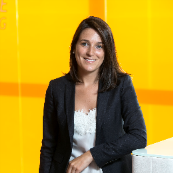 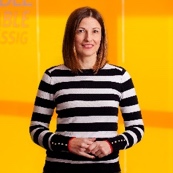 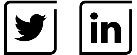 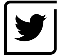 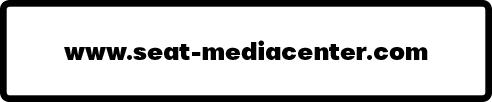 Elisabet AngladaResponsable de Activación de ContenidosM/ +34 689 282 093elisabet.anglada@seat.esVanessa PetitGeneración de Contenido M/ +34 680 153 938vanessa.petit@seat.es